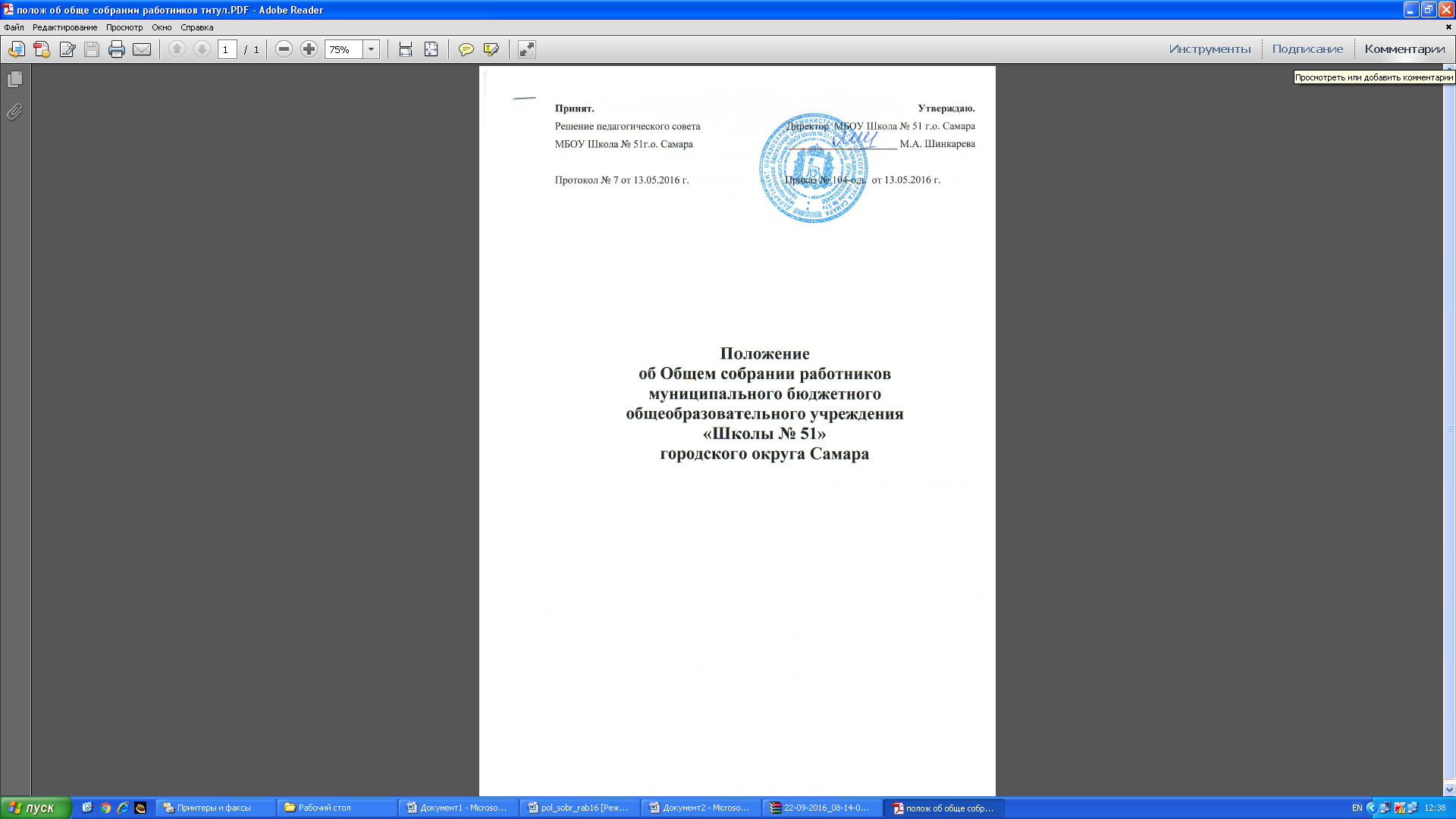 Положение об Общем собрании работниковмуниципального бюджетного общеобразовательного учреждения «Школы № 51» городского округа СамараОБЩАЯ ЧАСТЬВ целях содействия осуществлению самоуправленческих начал, развитию инициативы коллектива, реализации прав самостоятельности (в пределах компетенции) образовательного учреждения в решении вопросов, способствующих организации образовательного процесса и финансово-хозяйственной деятельности, расширению коллегиальных, демократических форм управления, Общее собрание работников осуществляет полномочия трудового коллектива.ОБЩЕЕ СОБРАНИЕ РАБОТНИКОВВысшим органом самоуправления образовательного учреждения является Общее собрание работников.Работники образовательного учреждения составляют все граждане, участвующие своим трудом в его деятельности на основе трудового договора.  Общее собрание работников образовательного учреждения собирается не реже одного раза в год. Оно вправе принимать решения, если на нем присутствовало не менее одной третей от общего числа основных работников. Общее собрание работников:принимает  Правила внутреннего трудового распорядка Школы;заключает Коллективный договор;заслушивает ежегодный отчет директора Школы о выполнении Коллективного договора;определяет численность и сроки полномочий Комиссии по трудовым спорам Школы, избрание ее членов;рассматривает спорные и конфликтные ситуации, касающиеся отношений между работниками Школы;рассматривает вопросы, связанные с соблюдением законодательства о труде работниками Школы, органами управления Школой, а также положений Коллективного договора между Школой и работниками Школы;рассматривает вопросы, касающиеся улучшения условий труда работников Школы;представляет педагогических и других работников к различным видам поощрений;выдвигает коллективные требования работников Школы и избрание полномочных представителей для участия в разрешении коллективного трудового спора;избирает представителей в комиссию по урегулированию споров между участниками образовательных отношений Школы прямым открытым голосованием.2.5.  Общее собрание работников Школы вправе принимать решения, если на нем присутствовало не менее 2/3 от общего числа основных работников. Решение считается принятым, если за него проголосовало не менее 2/3 присутствующих на собрании работников. Процедура голосования определяется Общим собранием работников. На Общем собрании работников Школы ведутся протоколы, подписываемые председателем Общего собрания работников, которые хранятся в Школе.Принят.Решение педагогического советаМБОУ Школа № 51г.о. СамараПротокол № 7 от 13.05.2016 г. Утверждаю.Директор  МБОУ Школа № 51 г.о. Самара_____________________ М.А. Шинкарева          Приказ № 104-о.д.  от 13.05.2016 г.